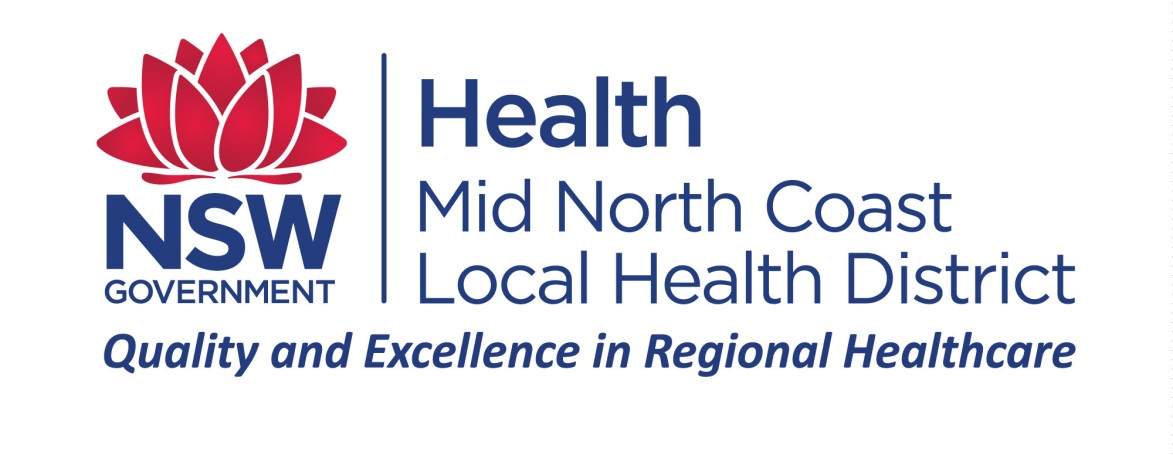 RESEARCH SUPPORT GRANT PROGRAMConditions and Reporting Templates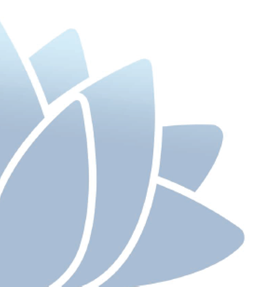 Version 1.4Aug 2019Conditions of the Research Support Grant ProgramAdministrationGrant monies awarded for the Research Support Grant Program (RSGP) are to be used only for the purposes described in the Grant application.  The research project must begin within three months of the Award Notification date or the award may be withdrawn.  The project must be completed within two years of receiving the grant monies.  If the project will not be completed within the maximum timeframe, a letter must be submitted to the RSGP via the MNCLHD Research Office.Any changes in research site or key personnel, or major changes in Grant focus or direction must have prior written approval from the RSGP.Chief Investigators (CI) must be employees of the MNCLHD.  CIs must also manage the budget and use of funds.    The CI is responsible for the research project.  This includes but is not limited to:Application of ethical approval and local research governance approval as required Completion of required reports (see ‘Reporting’) Management of grant monies (see ‘Use of Grant Funds’)Conduct of the Research Project in accordance with national and state legislation, local and state policies and research guidelinesBudgetSix months of funding will be allocated initially with the remaining six months after receipt of the first progress report. MNCResearch will arrange for funding to be transferred as per the budget allocation in the application. It is the responsibility of the Chief Investigator to ensure that funds are used in accordance with the budget allocation in the application. Note that any unspent funds at the end of the financial year may be absorbed by the LHD. It is the responsibility of the Chief Investigator to liaise with their Business Manager to monitor and manage funds.Written approval by the RSGP is required prior to any changes to the Grant budget.  Failure to obtain prior authorisation may result in suspension of the Grant.Use of Grant FundsGrant monies are to be used only during the period indicated in the Award Letter.  Any deviation from this schedule must have prior approval from the RSGP.  A request for extension may be considered but will require prior approval by the RSGP before the scheduled end date.  ReportsProgress reports and a Final report is a requirement of acceptance of funds.  Templates for Amendments, Progress and Final reports may be found in the Appendices of this document and also available on the MNCLHD Research Internet page under Research Support / Grants and Funding / MNCLHD RSGP Resources (http://mnclhd.health.nsw.gov.au/research/research-capacity/grants-and-funding/).  Reports are to be submitted to the RSGP within 14 days of the due date.  The following reporting requirements are a condition of acceptance of funds:Six monthly progress reports at 6, 12 and 18months after grant approval.    Final report at 2 years after approval or at the completion of the project, or as otherwise agreed.The CI is responsible for accuracy and submission of the report.  Dissemination & Implementation of FindingsImplementation of favourable findings into practice as applicable.On completion of the project, submission of an application to the following MNCLHD Health Innovation Awards – Research category.Submission of an abstract or poster of project and findings at the MNCLHD Research Conference or similar within 12 months of completion of the project.Reasonable efforts to publish the project and findings in a relevant journalNotification of the above to MNCResearch.Any publications or other dissemination arising from research supported by this Program should acknowledge assistance received and copies or notification should be submitted to MNCResearch.  Acknowledgement and Approval of AmendmentsAny amendments to the Project must be submitted to the RSGP prior to implementation of the change.  Exceptions to this rule include:Not changing the Project poses a clinical risk to patientsAn acknowledgement and outcome of the Amendment will be returned to the CI within 5 working days of submission.Contacts and Further InformationThe RSGP will receive all communication via the MNCLHD Research Office (MNCLHD-Research@health.nsw.gov.au).  Research Support Grant Program – Amendment FormThis form is to be used when an amendment is made to:The administration of the grant monies/budget changeChange in key personnelTimelinesProjectOther (specify)Instructions:Complete the form (white boxes)Submit to MNCLHD-Research@health.nsw.gov.au Research Support Grant Program – Progress ReportResearch Support Grant Program – Final ReportSection 1:  Project DetailsSection 1:  Project DetailsProject Title:Chief Investigator:Email:Site(s) Project is conducted:Grant Code:Section 2:  Amendment DetailsSection 2:  Amendment DetailsSection 2:  Amendment DetailsSection 2:  Amendment DetailsSection 2:  Amendment DetailsSection 2:  Amendment DetailsSection 2:  Amendment DetailsSection 2:  Amendment DetailsSection 2:  Amendment DetailsSection 2:  Amendment DetailsBudgetPersonnelTimelinesProject Other…Description of amendment and explanation:(Include details of the original information and the changes)Description of amendment and explanation:(Include details of the original information and the changes)Description of amendment and explanation:(Include details of the original information and the changes)Description of amendment and explanation:(Include details of the original information and the changes)Description of amendment and explanation:(Include details of the original information and the changes)Description of amendment and explanation:(Include details of the original information and the changes)Description of amendment and explanation:(Include details of the original information and the changes)Description of amendment and explanation:(Include details of the original information and the changes)Description of amendment and explanation:(Include details of the original information and the changes)Description of amendment and explanation:(Include details of the original information and the changes)Section 3:  CertificationSection 3:  CertificationChief Investigator NameDateSignatureSignatureSection 1:  Project and Report DetailsSection 1:  Project and Report DetailsSection 1:  Project and Report DetailsSection 1:  Project and Report DetailsSection 1:  Project and Report DetailsSection 1:  Project and Report DetailsSection 1:  Project and Report DetailsSection 1:  Project and Report DetailsSection 1:  Project and Report DetailsProject Title:Chief Investigator:Email:Site(s) Project is conducted:Grant Code:Reporting period:6 month12 month18 monthOther (specify)Section 2:  Summary of Research ProjectDescribe any achievements for the research project during the reporting period. (examples: approvals submitted/received from ethics or governance, patient recruitment, funding use, level of collaboration, impact so far, publications/conferences/internal meetings, additional funding)Describe any disappointments or challenges encountered for the reporting period and what will done to overcome these now and to prevent them happening again in the future.(examples: difficulties in: obtaining approvals, patient recruitment, budgeting issues, level of collaboration)What are the plans for the project for the coming reporting period?(examples: changes to the project plan or budget allocation – NB. Don’t forget to submit an amendment form for any changes made; )Provide details of the funding utilised during the reporting periodAdditional comments or details(examples: summary of changes to project/administration/key personnel)Section 3:  CertificationSection 3:  CertificationSection 3:  CertificationI certify that this is an accurate Progress Report for the period covered.  I certify that this is an accurate Progress Report for the period covered.  One copy of any journal or media articles published during the reporting period has been included (in both hard and soft copies) (as applicable)  One copy of any journal or media articles published during the reporting period has been included (in both hard and soft copies) (as applicable)  Chief Investigator NameDateDateSignatureSignatureSignatureSection 1:  Project and Report DetailsSection 1:  Project and Report DetailsProject Title:Chief Investigator:Email:Site(s) Project is conducted:Grant Code:Section 2:  Summary of Progress against the ObjectivesSection 2:  Summary of Progress against the ObjectivesSection 2:  Summary of Progress against the ObjectivesSection 2:  Summary of Progress against the ObjectivesSection 2:  Summary of Progress against the ObjectivesSection 2:  Summary of Progress against the ObjectivesSection 2:  Summary of Progress against the ObjectivesSection 2:  Summary of Progress against the ObjectivesPlease summarise the purpose of your research (including background and rationale).  Please summarise the purpose of your research (including background and rationale).  Please summarise the purpose of your research (including background and rationale).  Please summarise the purpose of your research (including background and rationale).  Please summarise the purpose of your research (including background and rationale).  Please summarise the purpose of your research (including background and rationale).  Please summarise the purpose of your research (including background and rationale).  Please summarise the purpose of your research (including background and rationale).  Summary of project design. (eg: details of intervention, allocation to groups)Summary of project design. (eg: details of intervention, allocation to groups)Summary of project design. (eg: details of intervention, allocation to groups)Summary of project design. (eg: details of intervention, allocation to groups)Summary of project design. (eg: details of intervention, allocation to groups)Summary of project design. (eg: details of intervention, allocation to groups)Summary of project design. (eg: details of intervention, allocation to groups)Summary of project design. (eg: details of intervention, allocation to groups)Summary of original objectives of the project.  Have these changed during the course of the project, if so explain.Summary of original objectives of the project.  Have these changed during the course of the project, if so explain.Summary of original objectives of the project.  Have these changed during the course of the project, if so explain.Summary of original objectives of the project.  Have these changed during the course of the project, if so explain.Summary of original objectives of the project.  Have these changed during the course of the project, if so explain.Summary of original objectives of the project.  Have these changed during the course of the project, if so explain.Summary of original objectives of the project.  Have these changed during the course of the project, if so explain.Summary of original objectives of the project.  Have these changed during the course of the project, if so explain.What achievements and disappointments have been encountered since the last report?What achievements and disappointments have been encountered since the last report?What achievements and disappointments have been encountered since the last report?What achievements and disappointments have been encountered since the last report?What achievements and disappointments have been encountered since the last report?What achievements and disappointments have been encountered since the last report?What achievements and disappointments have been encountered since the last report?What achievements and disappointments have been encountered since the last report?Select the category(ies) that best describe the outcomes of this researchSelect the category(ies) that best describe the outcomes of this researchSelect the category(ies) that best describe the outcomes of this researchSelect the category(ies) that best describe the outcomes of this researchSelect the category(ies) that best describe the outcomes of this researchSelect the category(ies) that best describe the outcomes of this researchSelect the category(ies) that best describe the outcomes of this researchSelect the category(ies) that best describe the outcomes of this researchIncreased the capacity to do further researchIncreased the capacity to do further researchIncreased the capacity to do further researchInformed policy or practiceInformed policy or practiceProduction of new knowledgeProduction of new knowledgeProduction of new knowledgeImproved health outcomesImproved health outcomesImproved teamwork/collaborationImproved teamwork/collaborationImproved teamwork/collaborationImproved health service deliveryImproved health service deliveryCost benefitCost benefitCost benefitOther – please describe below…Other – please describe below…Other – please describe below…Other:Provide details:Who/what will the outcomes of this project most directly impact?(examples: new knowledge, impact on patients/health service delivery, cost saving, efficiency/productivity, teamwork/collaboration, sustainability )Who/what will the outcomes of this project most directly impact?(examples: new knowledge, impact on patients/health service delivery, cost saving, efficiency/productivity, teamwork/collaboration, sustainability )Who/what will the outcomes of this project most directly impact?(examples: new knowledge, impact on patients/health service delivery, cost saving, efficiency/productivity, teamwork/collaboration, sustainability )Who/what will the outcomes of this project most directly impact?(examples: new knowledge, impact on patients/health service delivery, cost saving, efficiency/productivity, teamwork/collaboration, sustainability )Who/what will the outcomes of this project most directly impact?(examples: new knowledge, impact on patients/health service delivery, cost saving, efficiency/productivity, teamwork/collaboration, sustainability )Who/what will the outcomes of this project most directly impact?(examples: new knowledge, impact on patients/health service delivery, cost saving, efficiency/productivity, teamwork/collaboration, sustainability )Who/what will the outcomes of this project most directly impact?(examples: new knowledge, impact on patients/health service delivery, cost saving, efficiency/productivity, teamwork/collaboration, sustainability )Who/what will the outcomes of this project most directly impact?(examples: new knowledge, impact on patients/health service delivery, cost saving, efficiency/productivity, teamwork/collaboration, sustainability )Patients/FamiliesPatients/FamiliesPublic/CommunitiesPublic/CommunitiesCliniciansCliniciansOther ResearchersOther ResearchersOther – please describe below..Other – please describe below..Health ServiceHealth ServiceOther:Provide details:Section 3:  Research OutputsSection 3:  Research OutputsList all journal articles/conference presentations/reports/books that have occurred as a result of this project  List all journal articles/conference presentations/reports/books that have occurred as a result of this project  Type(Journal, Conference, Report, Book, Other – give details)Full Reference(Full Journal reference, conference name and location (keynote or presenter))List all journal articles/conference presentations/reports/books published or planned as a result of this project  List all journal articles/conference presentations/reports/books published or planned as a result of this project  Type(Journal, Conference, Report, Book, Other – give details)Full Reference(Full Journal reference, conference name and location (keynote or presenter))Section 4:  FundingSection 4:  FundingSection 4:  FundingSection 4:  FundingSection 4:  FundingDetail the use of the funds awarded for this project, total amount used and remaining, if applicable Detail the use of the funds awarded for this project, total amount used and remaining, if applicable Detail the use of the funds awarded for this project, total amount used and remaining, if applicable Detail the use of the funds awarded for this project, total amount used and remaining, if applicable Detail the use of the funds awarded for this project, total amount used and remaining, if applicable List any additional funding awarded for this project – before commencement or during the project  List any additional funding awarded for this project – before commencement or during the project  List any additional funding awarded for this project – before commencement or during the project  List any additional funding awarded for this project – before commencement or during the project  List any additional funding awarded for this project – before commencement or during the project  Funding BodyGrant TitleAmountBefore or During?Extent to which this Grant assisted in gaining this funding (rate 1 – 10:  10 = this grant essential, 0 = would have occurred without this grant)Extent to which this Grant assisted in gaining this funding (rate 1 – 10:  10 = this grant essential, 0 = would have occurred without this grant)Additional information (eg. Unsuccessful grants)Additional information (eg. Unsuccessful grants)Additional information (eg. Unsuccessful grants)Additional information (eg. Unsuccessful grants)Additional information (eg. Unsuccessful grants)Additional information (eg. Unsuccessful grants)Section 5:  Workforce Capacity BuildingSection 5:  Workforce Capacity BuildingSection 5:  Workforce Capacity BuildingProvide a summary of the staff who contributed to this project (add more rows if required)Provide a summary of the staff who contributed to this project (add more rows if required)Provide a summary of the staff who contributed to this project (add more rows if required)NameCurrent Role (eg. RN, Dietician)Contribution to Project (eg. Data collection, results analysis, report writing)Section 3:  CertificationSection 3:  CertificationSection 3:  CertificationI certify that this is an accurate Progress Report for the period covered.  I certify that this is an accurate Progress Report for the period covered.  One copy of any journal or media articles published during the reporting period has been included (in both hard and soft copies) (as applicable)  One copy of any journal or media articles published during the reporting period has been included (in both hard and soft copies) (as applicable)  Chief Investigator NameDateDateSignatureSignatureSignature